Subiect: Burse de performanță— semestrul II 2023-2024În semestrul II al anului universitar 2023-2024, la nivelul fiecărei facultăti, se va acorda acelasi număr de burse de performanță ca și cel acordat în semestrul l. Calendarul de derulare a procesului de acordare a burselor de performanță pentru semestrul II al anului universitar 2023-2024 este următorul: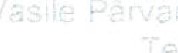 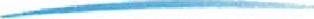 Vă aducem la cunostință faptul că, în temeiul art. 29 din Metodologia de acordare a burselor, Comisia centrală de acordare a burselor de la nivelu/ universității a hotărât acordarea unei burse suplimentare din venituri proprii extrabugetare pentru studentii români de pretutindeni, înmatriculati la forma de învățământ cu frecventă, care au o medie care le-ar fi permis să obțină o bursă de performantă, dacă ar fi fost eligibili pentru aceasta. Bursa suplimentară se acordä pe parcursul semestrului II al anului universitar 2023-2024 are o valoare de 300 lei/lună. ActivitatePerioadă/TermenAfișarea listelor cu studentii potențiali bursieri18.03Preluarea contestațiilor la nivel de facultate19.03Analizarea și soluționarea contestațiilor de către Comisia de acordare a burselor20.03Preluarea contestațiilor la nivel de universitate21.03Analizarea si soluționarea contestațiilor la nivel de universitate22.03Afișarea listelor finale cu studenții bursieri22.03Transmiterea statului de plată a burselor la Departamentul EconomicFinanciar25.03